МИНИСТЕРСТВО ОБРАЗОВАНИЯ САРАТОВСКОЙ ОБЛАСТИГОСУДАРСТВЕННОЕ АВТОНОМНОЕ УЧРЕЖДЕНИЕ ДОПОЛНИТЕЛЬНОГО ПРОФЕССИОНАЛЬНОГО ОБРАЗОВАНИЯ «САРАТОВСКИЙ ОБЛАСТНОЙ ИНСТИТУТ РАЗВИТИЯ ОБРАЗОВАНИЯ»МЕТОДИЧЕСКИЕ РЕКОМЕНДАЦИИПО РЕАЛИЗАЦИИ ПРОГРАММЫ УЧЕБНОГО ПРЕДМЕТА «ИЗОБРАЗИТЕЛЬНОЕ ИСКУССТВО» В ОБЩЕОБРАЗОВАТЕЛЬНЫХ ОРГАНИЗАЦИЯХ В УСЛОВИЯХ ИСПОЛЬЗОВАНИЯ ЭЛЕКТРОННОГО ОБУЧЕНИЯ И ДИСТАНЦИОННЫХ ОБРАЗОВАТЕЛЬНЫХ ТЕХНОЛОГИЙСАРАТОВ2020УДК	372.8ББК	74.268.5	М54Составители:В.Г. Петрович, заведующий кафедрой
гуманитарного и эстетического образования ГАУ ДПО «СОИРО»Е.В. Колесова, старший преподаватель
кафедры гуманитарного и эстетического образования ГАУ ДПО «СОИРО»Г.Н. Гаврилова, старший преподаватель
кафедры гуманитарного и эстетического образования ГАУ ДПО «СОИРО»Ж.В. Яковлева, ассистент кафедры гуманитарного и эстетического образования
ГАУ ДПО «СОИРО»Методические рекомендации по реализации программы учебного предмета «Изобразительное искусство» в общеобразовательных
организациях в условиях использования электронного обучения
и дистанционных образовательных технологий / В.Г. Петрович, Е.В. Колесова, Г.Н. Гаврилова, Ж.В. Яковлева. – Саратов : ГАУ ДПО «СОИРО», 2020. – 35 с.УДК	372.8ББК	74.268.5	© Министерство образования Саратовской области, 2020	© ГАУ ДПО «СОИРО», 2020СОДЕРЖАНИЕВведение	4Обучение и контроль образовательной деятельности
по изобразительному искусству 
в системе дистанционного обучения(при наличии доступа в интернет)	5Обучение и контроль образовательной деятельности 
по изобразительному искусству в условиях отсутствия
доступа в интернет	10Приложения	13ВВЕДЕНИЕРеализация программы по учебному предмету «Изобразительное искусство» с применением электронного обучения и дистанционных образовательных технологий (далее – ДОТ) каждым учителем осуществляется индивидуально, руководствуясь методическими рекомендациями по реализации основных образовательных программ, технических условий (скорость доступа в интернет, наличие оборудования, видеокамеры, оснащенность домашнего рабочего места учителя и ученика, наличие необходимых программ, доступность платформ), уровня IT-компетенций педагогов, пользовательских навыков учащихся и родителей, а также рекомендаций самой образовательной организации. Значительной частью учебного процесса в системе электронного обучения изобразительному искусству является мультимедиа-урок, который представляет собой единый комплекс информации, расположенной на разных носителях. Основу мультимедийного урока составляет авторский мультимедиа-урок. Мультимедиа-урок является средством разнообразного воздействия на обучаемого путем сочетания концептуальной, иллюстративной и контролирующей частей. Структура и пользовательский интерфейс этих частей обеспечивают эффективную помощь при изучении изобразительного искусства. Комплекс материалов, которые входят в мультимедиа-урок, это: онлайн-квесты, видео и аудио, графическая анимация, текст и т.д. Материалы увеличивают заинтересованность и в то же время снижают утомляемость при работе с электронным оборудованием. Дистанционные технологии формируют у учащихся собственный социальный опыт, на основе которого обучающийся сможет управлять собой, самостоятельно и свободно выбирать цели и способы деятельности, одновременно развивая себя и совершенствуя свои способности. Учебные планы в системе электронного обучения изобразительному искусству близки к индивидуальному обучению на дому, так как предполагают не нормированное выполнение требований учителя, а структурирование учебной информации. Ограничения во времени могут быть вызваны лишь использованием онлайн-технологий, которые позволяют общаться только в режиме реального времени. Напротив, в режиме офлайн каждый учащийся может подключаться к интернету в удобное для него время. При этом расширяется регулярный текущий или тематический контроль со стороны учителя, а также осуществляется самоконтроль со стороны учащихся.Технологии дистанционного обучения изобразительному искусству отличаются гибкостью и легко адаптируются к индивидуальным особенностям школьников, что является положительной стороной образования.Система электронного обучения также должна обеспечивать взаимную деятельность между учащимися и учителем (возможность группового обучения) через компьютер. Система должна предусматривать обратную связь между участниками образовательного процесса, для этого необходимы условия для постоянного общения с помощью электронной почты. ОБУЧЕНИЕ И КОНТРОЛЬ
ОБРАЗОВАТЕЛЬНОЙ ДЕЯТЕЛЬНОСТИ
ПО ИЗОБРАЗИТЕЛЬНОМУ ИСКУССТВУ 
В СИСТЕМЕ ДИСТАНЦИОННОГО ОБУЧЕНИЯ
(ПРИ НАЛИЧИИ ДОСТУПА В ИНТЕРНЕТ)Основными инструментами для организации взаимодействия педагогов и обучающихся в дистанционном режиме являются персональные компьютеры, планшеты, мобильные телефоны с выходом в интернет. В этих условия учитель:– создает соответствующие образовательной программе учебного предмета, доступные для обучающихся ресурсы (тексты, памятки, алгоритмы, презентации, видеоролики, ссылки) и задания;– организует рассылку ресурсов и заданий по электронной почте или с помощью мессенджеров (Whаts App, Viber, Skype и др.), устанавливает сроки их выполнения;– оценивает результаты выполнения заданий, работ в виде текстовых или аудиорецензий, устных онлайн-консультаций; если предусмотрено балльное оценивание, выставляется отметка; – размещает информацию на сайтах образовательной организации и личном сайте.Обучающиеся выполняют задания (изучают тексты, обрабатывают информацию, выполняют задания в рабочих тетрадях, создают учебные продукты, участвуют в форумах и т.д.), обращаются к учителям за помощью в режиме онлайн.Все результаты деятельности автоматически собираются и хранятся в информационной среде образовательной организации, на их основании формируются информационные образовательные материалы педагогов в соответствии с тематическим планированием учебного предмета и портфолио учебных результатов обучающихся.Отметки целесообразно фиксировать в электронном журнале, если он предусмотрен локальным актом образовательной организации в условиях дистанционного обучения.На данный момент есть разные ресурсы для проведения вебинаров и трансляций.Google Hang Outs. Для использования этой платформы необходимо иметь аккаунт на Google. Одновременно можно подключить до 100 человек, есть функция чата, можно отправлять фото участникам.Uber Conference предлагает простые функции и может принимать до 10 человек с бесплатным пакетом. Это отличный вариант, если нужно провести вебинар без видео, используя только презентации PowerPoint или Google Slides.join.me – данная платформа поможет быстро провести вебинар; имеется мобильная версия; бесплатная версия предоставляет доступ для трех участников (может использоваться учениками для обсуждения коллективных заданий и проектов).Skype предоставляет немало возможностей: демонстрация экрана с презентацией, запись звонков для собраний или просто видео со своего экрана. Вы можете воспользоваться этими функциями в любое время на компьютере или мобильном устройстве. Функции голосовых и видеозвонков Skype позволяют одновременно охватить до 25 человек на вебинаре. Учитывая популярность Skype, он уже может быть установлен у учеников.Трансляции на YouTube. Можно легко подключить учеников по ссылке, причем они могут подключиться со своего смартфона (при наличии интернета) и посмотреть урок. На YouTube есть несколько способов проведения трансляции. Новичкам лучше использовать более простые варианты:1. Трансляции с веб-камеры. Проводить их можно с компьютеров и ноутбуков. 2 Трансляции с мобильного устройства. Можно выйти в эфир прямо из приложения YouTube. Эта функция доступна только авторам, набравшим тысячу подписчиков. Для организации дистанционного обучения по учебному предмету «Изобразительное искусство» существует несколько ресурсов (табл. 1).Таблица 1Ресурсы для организации дистанционного обучения
по изобразительному искусствуО формах контроляУчет результатов обучения осуществляется в порядке и формах, установленных организацией самостоятельно. При реализации образовательных программ или их частей с применением электронного обучения и дистанционных образовательных технологий (далее – ЭО и ДОТ) организации ведут учет и осуществляют хранение результатов образовательного процесса на бумажных носителях и/или в электронно-цифровой форме, в том числе на основе ресурсов Виртуальной школы (возможны и другие ресурсы, на усмотрение образовательной организации).Для осуществления контроля над результативностью обучения учащихся важно использовать различные контрольно-измерительные материалы, так как именно они обеспечивают обратную связь от учащихся (измерение, оценка и просмотр результативности обучения). Основные формы контроля в новых условиях представлены в таблице 2.Таблица 2Формы контроляВ качестве основной образовательной платформы, способной на данный момент обеспечить возможность электронного обучения в соответствии с программой по учебному предмету «Изобразительное искусство», можно назвать «Российскую электронную школу» (РЭШ) (https://resh.edu.ru/). Интерактивные уроки включают короткий видеоролик с лекцией учителя, задачи и упражнения для закрепления полученных знаний и отработки навыков, а также проверочные задания для контроля усвоения материала. Упражнения и задачи можно проходить неограниченное количество раз, они не предполагают оценивания и уж тем более фиксации оценок. Проверочные задания, напротив, не подразумевают повторного прохождения – система фиксирует результаты их выполнения зарегистрированными пользователями и на этой основе формируется статистика успеваемости ученика.Видеоролики с лекциями учителей дополняются иллюстрациями, фрагментами из документальных и художественных фильмов, аудиофайлами и т.п. Все указанные материалы используются исключительно в образовательных целях в полном соответствии с Гражданским кодексом Российской Федерации.Это платформа с четкой и понятной систематизацией контента, с выложенными по каждому классу конспектами и видеоверсиями уроков, презентациями и системой заданий для учащихся. При этом необходимо учитывать специфику дистанционного взаимодействия с его ориентацией на презентацию информации и понимать, что наполнение контента РЭШ в части представленных разработок уроков весьма субъективно и не всегда может соответствовать взглядам педагогов на художественно-педагогичес-кую идею и содержание того или иного урока. Не следует забывать актуальную форму фиксации результатов текущего контроля и промежуточной аттестации – Виртуальную школу. Здесь можно использовать функции электронного дневника.Учитель может создать виртуальный класс, выдавать задания для диагностики усвоения материала и другие ресурсы в зависимости от контекстных условий. Основные возможности оценивания в условиях дистанционного обучения представлены в таблице 3.Таблица 3Средства обучения и формы контроляУстные ответы с использованием Skype, WhаtsApp, Viber и других мессенджеров и платформ могут быть оценены на основе следующих критериев:– 5 баллов ставится, если ученик показывает глубокое и полное знание и понимание всего объема программного материала; полное понимание сущности рассматриваемых понятий, явлений и закономерностей, теорий, взаимосвязей; умеет составить полный и правильный ответ на основе изученного материала, выделять главные положения, самостоятельно подтверждать ответ конкретными примерами, фактами; самостоятельно и аргументировано делать анализ, обобщения, выводы;– 4 балла ставится, если ученик показывает знания всего изученного программного материала; дает полный и правильный ответ на основе изученных теорий; незначительные ошибки и недочеты при воспроизведении изученного материала, неполные определения понятий, небольшие неточности при использовании научных терминов; – 3 балла ставится, если ученик усвоил основное содержание учебного материала, имеет пробелы в усвоении материала, не препятствующие дальнейшему усвоению программного материала; материал излагает несистематизированно, фрагментарно, не всегда последовательно. ОБУЧЕНИЕ И КОНТРОЛЬ
ОБРАЗОВАТЕЛЬНОЙ ДЕЯТЕЛЬНОСТИ
ПО ИЗОБРАЗИТЕЛЬНОМУ ИСКУССТВУ
В УСЛОВИЯХ ОТСУТСТВИЯ ДОСТУПА В ИНТЕРНЕТЕсли имеется компьютер, но отсутствует Wi-Fi или нет возможности подключения к нему, то в качестве модема либо точки доступа к интернету можно использовать собственный мобильный телефон типа Android, в случае если он подключен к интернету. На большинстве смартфонов Android такое подключение доступно через Wi-Fi, Bluetooth или USB.Подключение к точке доступа Wi-FiШаг 1. Включите на устройстве точку доступа Wi-FiОткройте настройки телефона.Выберите: «Сеть и Интернет» – «Точка доступа и модем» – «Точка доступа Wi-Fi».Включите параметр «Точка доступа Wi-Fi».Нажмите на точку доступа, чтобы посмотреть или изменить настройки, например имя пользователя и пароль. При необходимости сначала выберите «Настройка точки доступа Wi-Fi».Совет. Если вы хотите настроить точку доступа без пароля, выберите «Нет» в разделе «Безопасность».Шаг 2. Подключите другое устройство (компьютер)к точке доступаНа другом устройстве (компьютере) откройте список доступных сетей Wi-Fi.Выберите название «точки доступа» вашего смартфона.Введите пароль.Нажмите «Подключиться».Совет. К точке доступа Wi-Fi можно подключить до 10 устройств.Подключение по BluetoothПодключите телефон к другому устройству.Настройте устройство для сетевого подключения по Bluetooth. О том, как это сделать, рассказано в инструкции к устройству.Откройте настройки телефона.Выберите «Сеть и Интернет» - «Точка доступа и модем».Нажмите «Bluetooth-модем».Подключение с помощью USB-кабеляВажно! Компьютеры Mac не поддерживают подключение к устройствам Android по USB.Подключите телефон к другому устройству (компьютеру) с помощью USB-кабеля. В верхней части экрана появится уведомление о подключении.Откройте настройки телефона.Выберите «Сеть и Интернет» - «Точка доступа и модем».Включите USB-модем.Вследствие того, что работа Android в качестве модема требует больших затрат энергии, для продления его времени работы от батареи:Подключайте устройства к сети электропитания, когда используете их в качестве модема или точки доступа.Отключайте соединение, когда вы им не пользуетесь.Включите автоматическое отключение точки доступа, если эта функция доступна на устройстве.При наличии в мобильном телефоне интернета можно также осуществлять видеосвязь с учениками с помощью Skype, WhаtsApp, Viber.При отсутствии интернета в мобильном телефоне он используется по своему прямому назначению как телефон.В соответствии с имеющимися у обучающихся учебниками / учеб-ными пособиями / рабочими тетрадями учитель формулирует задания, вопросы, разрабатывает памятки, алгоритмы небольшого объема, устанавливает сроки выполнения, затем делает рассылку материалов с помощью SMS и МMS-сообщений. Задания, разработанные педагогом, должны быть невелики по объему, удобны для передачи по телефону, доступны для кратких ответов учащихся.Обучающиеся выполняют задания и для осуществления текущего контроля или промежуточной аттестации высылают учителю фотоотчеты, однако не следует требовать от школьников фотоматериалов с ответами за каждый урок.Учащиеся имеют возможность консультироваться с учителем по телефону. Если в учебниках / учебных пособиях / рабочих тетрадях есть ответы, то обучающиеся могут также осуществлять самоконтроль и самооценку.О формах контроляВ самоизоляции участников образовательных отношений необходимо учесть, что:– самоконтроль и самооценка становятся регулярными формами контроля, и, как следствие, снижается требование объективности оценивания;– задания, разработанные педагогом, должны быть небольшого объема, доступны, удобны для оценивания учащимися и могут относиться одновременно к нескольким темам.С примерами заданий для рассылки для домашнего задания можно ознакомиться в Приложении 4.Приложение 1Основные нормативные документы
по организации обучения в новых условиях1.	Федеральный закон от 29 декабря 2012 года № 273-ФЗ «Об образовании в Российской Федерации» (с изменениями и дополнениями).2.	Федеральный закон от 30 марта 1999 года № 52-ФЗ «О санитарно-эпидемиологическом благополучии населения» (с изменениями и дополнениями).3. Указ Президента Российской Федерации от 2 апреля 2020 года № 239 «О мерах по обеспечению санитарно-эпидемиологического благополучия населения на территории Российской Федерации в связи с распространением новой коронавирусной инфекции (COVID-19)».4.	Закон Саратовской области от 28 ноября 2013 года № 215-ЗСО «Об образовании в Саратовской области» (с изменениями и дополнениями).5.	Постановление Главного государственного санитарного врача РФ от 29 декабря 2010 года № 189 «Об утверждении СанПиН 2.4.2.2821-10 «Санитарно-эпидемиологические требования к условиям и организации обучения в общеобразовательных учреждениях» (с изменениями и дополнениями) (Санитарно-эпидемиологические правила и нормативы СанПиН 2.4.2.2821-10 «Санитарно-эпидемиологические требования к условиям и организации обучения в общеобразовательных организациях»).6.	Постановление Главного государственного санитарного врача РФ от 3 июня 2003 года № 118 «О введении в действие санитарно-эпиде-миологических правил и нормативов СанПиН 2.2.2/2.4.1340-03» (с изменениями и дополнениями) (Санитарно-эпидемиологические правила и нормативы СанПиН 2.2.2/2.4.1340-03 «Гигиенические требования к персональным электронно-вычислительным машинам и организации работы»).7.	Приказ Министерства образования и науки РФ от 23 августа 2017 года № 816 «Об утверждении Порядка применения организациями, осуществляющими образовательную деятельность, электронного обучения, дистанционных образовательных технологий при реализации образовательных программ».8.	Приказ Министерства просвещения РФ от 17 марта 2020 года № 104 «Об организации образовательной деятельности в организациях, реализующих образовательные программы начального общего, основного общего и среднего общего образования, образовательные программы среднего профессионального образования, соответствующего дополнительного профессионального образования и дополнительные общеобразовательные программы, в условиях распространения новой коронавирусной инфекции на территории Российской Федерации».9.	Письмо Министерства просвещения РФ от 19 марта 2020 года № ГД-39/04 «О направлении методических рекомендаций» (Методические рекомендации по реализации образовательных программ начального общего, основного общего, среднего общего образования, образовательных программ среднего профессионального образования и дополнительных общеобразовательных программ с применением электронного обучения и дистанционных образовательных технологий). 10.	Постановление Правительства Саратовской области от 3 апреля 2020 года № 236-П «О внесении изменений в некоторые постановления Правительства Саратовской области».11.	Локальный акт по организации дистанционного обучения, принятый общеобразовательной организацией.Приложение 2Ресурсы для организации дистанционного обучения
по предмету «Изобразительное искусство»Ресурсы, которые могут быть использованы в период самоизоляции участников образовательных отношений
для организации внеурочной деятельности со школьниками
и семейных виртуальных экскурсий по лучшим музеям мираДополнительные ресурсы по предмету «Изобразительное искусство»Образовательные ресурсы в помощь учителю ИЗОhttp://school-collection.edu.ru/ – Единая коллекция цифровых образовательных ресурсов для учреждений общего и начального профессионального образования. Методические материалы, тематические коллекции, программные средства для поддержки учебной деятельности и организации учебного процесса.http://fcior.edu.ru/ – Проект федерального центра информационно-образовательных ресурсов (ФЦИОР) направлен на распространение электронных образовательных ресурсов и сервисов .http://www.rusedu.ru/izo-mhk/list_41.html – Документы и презентации для учителя ИЗО.http://www.mtdesign.ru/archives/category/u...ovaniya-guashyu – Уроки рисования Марины Терешковой.http://classicmusicon.narod.ru/ago.htm – Архив классической музыки.Материалы по истории искусствhttp://www.printdigital.ru/ – Шедевры мировой живописи.http://www.artobject-gallery.ru/ – Галерея «АРТ.объект». Галерея не ограничивает себя узкими стилистическими или жанровыми рамками, а старается знакомить зрителя с разнообразными проявлениями современной арт-сцены.http://www.tanais.info/ – Шедевры русской живописи.http://gallerix.ru/album/Hermitage-museum-hi-resolution – Галерея, картины известных художников.http://www.artlib.ru/ – Библиотека изобразительных искусств.Учебно-методические материалы для учителя ИЗОhttp://www.openclass.ru/wiki-pages/50648  – Страничка учителя изобразительного искусства.http://www.izorisunok.ru/ – Уроки живописи акварелью.http://www.artap.ru/galery.htm – Женские портреты великих мастеров.http://www.art-paysage.ru/ – Арт-пейзаж.http://luntiki.ru/blog/risunok/745.html – Поэтапное рисование для детей.http://www.kalyamalya.ru/modules/myarticle...sn=20&st=40 – Учимся рисовать.http://www.metodkabinet.eu/TemKollekzii/Na...yePromysly.html – Народные промыслы.http://www.arthistory.ru/ – История искусств разных эпох.Приложение 3Пример задания для рассылкиДомашние задания для начальной школы:Тема «Образ человека». Домашнее задание: Словесная передача портрета. Описать словами портрет любимого человека (мамы, папы, бабушки, друга). Рассказ должен включать в себя цветовые характеристики и индивидуальные особенности описываемого человека (строение носа, глаз, прическа, манера двигаться, одеваться и т.д.). Тема «Архитектурные сооружения». Домашнее задание: Прочитать отрывки из сказки Г.Х. Андерсена «Русалочка», где дано описание дворца морского царя и его окружения. Рассказать о различных формах архитектуры, которая есть в городе, поговорить о том, что форма архитектуры должна гармонировать со всем окружением и в тоже время соответствовать своему назначению (удобство, практичность, красота). Домашнее задание для средней школы:Тема «Шрифт». Домашнее задание: продумать эскиз авторского шрифта (написание своего имени собственным шрифтом, изображение характера и настроения героя).Тема «Народные художественные промыслы» (Дымково, Филимоново). Домашнее задание: Перечислить общее и оригинальное в каждом промысле (обратить внимание на колорит, характер формы, особенности декоративных элементов украшения игрушек). Тема «Интерьер комнаты». Варианты домашнего задания: Для любого литературного героя придумать интерьер. Вариант 1. Подобрать варианты цветовых отношений для игровой комнаты и комнаты для сна. Вариант 2. Описать дом для конкретного человека (назначение, художественное оформление, цветовое решение).Примеры организации итоговой промежуточной аттестации
в конце учебного периода (года) по изобразительному искусствуИнструкция по выполнению работыРабота состоит из 3 частей, содержащих 26 заданий.Часть 1 (А) содержит 15 заданий с выбором ответа (один верный ответ из четырех предложенных). С их помощью проверяется базовый уровень подготовки. При выполнении заданий части 1 (А) выберите правильный вариант ответа. Часть 2 (В) состоит из 6 заданий повышенного уровня сложности с кратким ответом в виде слова. Для заданий части 2 (В) ответ записывается в работе в отведенном для этого месте. В случае записи неверного ответа зачеркните его и запишите рядом новый.Часть 3 (С) содержит 5 заданий высокого уровня сложности на установление соответствия и требующих свободного владения материалом курса основной школы. Ответы заносятся в таблицу.Выполняйте задания в том порядке, в котором они даны. Если какое-то задание вызывает у вас затруднения, пропустите его. К пропущенным заданиям можно будет вернуться, если у вас останется время.За выполнение различных по сложности заданий дается один или более баллов. Баллы, полученные вами за выполненные задания, суммируются. Постарайтесь выполнить как можно больше заданий и набрать наибольшее количество баллов.Желаем успеха!Вариант 1Часть 1(А)При выполнении заданий с выбором ответа (А 1–А 15) обведите кружком номер правильного ответа в работе.А1. Какая краска главная в гжельской росписи?1) красная2) синяя3) зеленая4) чернаяА2. Самый ранний вид декоративно-прикладного искусства1) вышивка2) ткачество3) керамика4) аппликацияА3. К какому виду искусства относится живопись?1) временному2) пространственному3) пространственно- временному4) синтетическомуА4. Отметьте пример теплой цветовой гаммы. 1) красный, оранжевый, коричневый, желтый2) синий, голубой, фиолетовый, розовый, красный, желтый3) зеленый, черный, серый, белый, голубой, красный4) фиолетовый, синий, желтый, оранжевыйА5. К какому художественно-архитектурному стилю относится творчество В.И. Баженова и М.Ф. Казакова?1) барокко2) рококо3) ампир4) классицизмА6. Сделанная из кусочков цветного стекла декоративная композиция, закрывающая окна, части дверей и т.п., особенно часто использовался в романтической и готической архитектуре.а) вимпергб) мозаикав) витражг) аппликацияА7. Как называются колонны-опоры, поддерживающие свод готического собора?1) аркбутаны2) контрфорсы3) порталы4) фиалыА8. Как называется художник, изображавший животных и птиц?1) пейзажист2) анималист3) маринист4) портретистА9 Кто является автором иконы «Троица», написанной для иконостаса Троицкого собора?1) А. Рублев2) Д. Черный3) Ф. Грек4) Ф. УшаковА10. Какая из картин Пикассо положила начало кубизму?1) «Герника»2) «Портрет Воллара» 3) «Авиньонские девицы»4) «Первые шаги»А11. Что такое «Золотое сечение»?1) часть площади геометрической фигуры2) точка пересечения двух линий3) соотношение отрезков, имеющее постоянную величину4) линия пересечения двух плоскостейА12. Что служило центром духовной жизни в Средние века?1) город2) королевский дворец3) церковь4) ремесленные цехаА13. К какому виду искусства относится экслибрис?1) печатная графика2) рисунок3) живопись4) ДПИА14. Какой жанр переводится с английского языка как «тихая жизнь»?1) портрет2) натюрморт3) пейзаж4) маринаА15. Графика – это:1) вид изобразительного искусства, в котором цвет играет главную роль2) вид изобразительного искусства, в котором произведения выполнены из различных материалов (дерева, камня, глины и т. д.)3) вид изобразительного искусства, основанный на рисунке, выполненном штрихами и линиями4) разновидность гравюрыЧасть 2(В)Задания В1–В6 требуют краткого ответа в виде одного-двух слов.В1. Назовите направление в живописи, в котором художники начала XX века пытались выявить скрытую конструкцию предмета, подвергая его деформации, разложению на составные части, передавая пространство путем совмещения и наложения различных плоскостей. Ответ:______________________________________________________В2. Как называется порядок расположения архитектурных элементов здания в зависимости от характера сооружения?Ответ:______________________________________________________В3. Как называется одно из главных понятий любого вида искусства – размещение фигур и предметов изображения таким образом, чтобы зрителю была ясна главная мысль произведения?Ответ:______________________________________________________В4. Как называется вид гравюры, печатной формой для которого служит камень – известняк особой породы?Ответ:______________________________________________________В5. Назовите жанр изобразительного искусства, посвященный воспроизведению естественной природы.Ответ:______________________________________________________В6. Как называется комплекс архитектурно объединенных скульптурных сооружений, воздвигнутых во имя определенной идеи, например увековечивание подвига народа?Ответ:______________________________________________________Часть 3 (С)Задания С1–С5 направлены на установление соответствия, установление правильной последовательности.С1. В церковной живописи Византии IX–XI вв. вырабатывается строгая иерархическая система размещения религиозных изображений – все в храме размещалось в определенном месте. Определите, какие изображения размещались:а) на западной стене храма		1) Богоматерьб) в центральном куполе		2) Христосв) барабане купола			3) пророки и апостолыг) в полукуполе апсиды			4) евангелистыд) на «парусах»				5) Страшный судУстановите соответствие и запишите в таблицу выбранные цифры.С2. Установите соответствие между стилями и их характеристиками.а) барокко		1) строгая симметрия, грандиозность, логика формыб) классицизм	2) пышность, помпезность, монументальность,роскошь интерьеровв) древнерусский	3) устремленность вверх, стрельчатые арки, витражиг) готический	4) величавая простота, многоглавие, нарядностьд) канонический	5) практичность, соразмерность, легкость, гармония Ответ запишите в таблицу.С3. Найдите среди перечисленных произведений, созданных в классический период культуры Древней Греции, их авторов.а) «Дорифор»				1) Фидий;б) «Зевс Олимпийский»		2) Миронв) «Дискобол»				3) ПоликлетОтвет запишите в таблицу.С4. Установите соответствие между названием картин и художниками их написавшими.а) «Золотая осень. Слободка»		1) И. Аргуновб) «Февральская лазурь			2) И. Левитанв) «Портрет неизвестнойкрестьянки в русском костюме»	3) Рембрандтг) «Возвращение блудного сына»	4) И. Грабарьд) «Девочка с персиками»		5) В.СеровС 5. Соотнесите название работы и автора.а) «Джоконда»				1) Микеланджело;б) «Рождение Венеры»			2) Боттичелли;в) «Давид»					3) Леонардо да Винчи.Ответ запишите в таблицу.Система оценивания работы по изобразительному искусствуВариант 1Часть 1(А). За выполнение заданий с выбором ответа выставляется 1 балл, при условии если обведен только номер верного ответа. Если обведены и не перечеркнуты два и более ответов, в том числе правильный, то ответ не засчитывается.Часть 2(В). За выполнение заданий с кратким ответом выставляется 2 балла. Часть 3 (С). Правильно выполненные задания С1–С5 оцениваются 2 баллами. С1 и С5 оцениваются следующим образом: 2 балла – нет ошибок; 1 балл – допущена одна ошибка; 0 баллов – допущены две и более ошибок.Система начисления баллов за работуСхема перевода рейтинга в отметкуВариант 2Часть 1(А)При выполнении заданий с выбором ответа (А 1–А 15) обведите кружком номер правильного ответа в работе.А1. Что называется парсуной?1) ранняя форма русского портрета 2) название персидской портретной живописи 3) то же, что икона4) скульптураА2. Кто является автором картины, давшей название течению импрессионизм?1) Э. Дега2) О. Ренуар3) К. Моне4) О.РоденА3. Самые древние памятники архитектуры, представляющие собой одиночные камни:1) памятник2) дольмен3) кромлех4) менгирА4. Вид искусства, украшающий быт человека:1) декоративно-прикладное искусство2) барельеф3) книжная графика4) монументальное искусствоА5. Как называется тип древнегреческого храма, здание которого с четырех сторон обрамлено колоннами?1) диптер2) периптер3) простиль4) ратондаА6. Отметьте ахроматические цвета.1) белый, серый, красный2) серый, белый, черный3) черный, серый, желтый4) синий, черный, коричневыйА7. Повторение похожих линий, пятен, одних и тех же элементов рисунка через определенные расстояния: 1) ритм2) линия3) пятно4) штрихА8 Плакат – это:1) рисунок в книге2) рисунок с надписью, призывающий нас к чему- либо или дающий информацию3) рисунок на открытке 4) рисунок на упаковкеА9. Назовите имя художника, запечатлевшего древнюю историю Москвы, строительство первого Московского Кремля. 1) В.И. Суриков2) И.Е. Репин3) А.М. Васнецов4) В.А. СеровА10. По чьим  скульптурным портретам можно представить облик государственных деятелей екатерининской эпохи (Г.А. Потёмкина, Павла I и др.)1) Ф.И. Шубин2) И.П. Мартос3) Э.М. Фальконе4) К.П. РастреллиА11. Назовите имя русского художника первой половины XIX века, основателя реалистического направления в живописи, автора картин «Сватовство майора», «Свежий кавалер», «Анкор, ещё анкор!».1) А. Венецианов2) П. Федотов3) А. Иванов4) К. БрюлловА12. Основой языка живописи является:1) колорит2) фактура3) рисунок 4) цветА13. Какими средствами художественной выразительности пользуется скульптор?1) цвет, объем2) линия, характер, формы3) объем, характер, формы4) цвет, фактураА14. Как называется дружеское сатирическое изображение человека?1) шарж2) юмореска3) образ4) карикатураА15. В жанре марина изображают:1) баталии2) цветы3) водную стихию4) животныхЧасть 2(В)Задания В1–В6 требуют краткого ответа в виде одного-двух слов.В1. Назовите жанр изобразительного искусства, показывающий неодушевленные предметы, размещенные в реальной бытовой среде и организованные в единую группу.Ответ:______________________________________________________В2. Как называется сочетание различных цветов в картине, помогающее передать настроение (радостное, светлое, грустное или мрачное), его цветовой строй?Ответ:______________________________________________________В3. Как называется, подчеркнуто преувеличенное, искаженное изображение конкретного человека, события, явления с целью его осмеяния?Ответ:______________________________________________________В4. Назовите направление в европейском искусстве, пришедшее на смену классицизму, для которого характерны драматические ситуации, изображение людей в момент величайшего напряжения духовных сил.Ответ:______________________________________________________В5. Какой архитектурный стиль характеризуется стрельчатыми сводами, обилием каменной резьбы и скульптурных украшений, применением витражей?Ответ: _____________________________________________________В6. Как называется учреждение, занимающееся собиранием, хранением, изучением, экспозицией художественных произведений, а также их популяризацией?Ответ:______________________________________________________Часть 3 (С)Задания С1–С5 направлены на установление соответствия, установление правильной последовательности.С1. Установите соотношение между характеристиками направлений живописи и названием стилей:а) Течение в искусстве, где сочетание пятен, линий, цвета отвечает настроению и чувствам художника, передает его отношение к миру и философские позиции.б) Направление в искусстве, провозгласившее источником искусства сферу подсознания (инстинкты, сновидения, галлюцинации), а его методом – разрыв логических связей замененных субъективными ассоциациями.в) Искусство, для которого характерно было состояние удрученности, разочарованности, досады и недовольства всем сущим.г) Характерными особенностями этого течения является чистый звучный цвет, стильные размашистые мазки, смелое искажение форм и радость жизни. д) Художники этого направления пытались выявить скрытую конструкцию предмета, подвергая его деформации, разложению на составные части, передавая пространство путем совмещения и наложения различных плоскостей.1. кубизм2. сюрреализм3. фовизм4. экспрессионизм5. абстракционизмОтвет запишите в таблицу.С2. Готическая архитектура Франции XIII–XV вв. может гордиться такими шедеврами, как:а) собор Парижской богоматериб) Руанский соборв) соборы в Амьене и РеймсеУкажите, какие из этих соборов принадлежат периодам:ранней готики зрелой готики поздней «пламенеющей» готикиОтвет запишите в таблицу.С3. Искусство Высокого Возрождения выдвинуло таких титанов, как Леонардо да Винчи, Рафаэль, Микеланджело. В конце XV – первой четверти XVI в. ими созданы замечательные произведения:а) фреска «Страшный суд»б) фреска «Тайная Вечеря»в) «Сикстинская Мадонна».Определите, какие работы принадлежат:Леонардо да ВинчиРафаэлю3. Микеланджело Ответ запишите в таблицу.С4.Соотнесите название картин с именами художников.Ответ запишите в таблицу:С5 Установите соответствие между видами красок и основы для них.а) акриловая		1) бумагаб) акварель			2) загрунтованный холств) масленая			3) шелкОтвет запишите в таблицу:Система оценивания работы по изобразительному искусствуВариант 2Часть 1(А). За выполнение заданий с выбором ответа выставляется 1 балл при условии, если обведен только номер верного ответа. Если обведены и не перечеркнуты два и более ответов, в том числе правильный, то ответ не засчитывается.Часть 2(В). За выполнение заданий с кратким ответом выставляется 2балла. Часть 3 (С). Правильно выполненные задания С1–С5 оцениваются 2 баллами. С1 и С5 оцениваются следующим образом: 2 балла – нет ошибок, 1 балл – допущена одна ошибка; 0 баллов – допущены две и более ошибок.Система начисления баллов за работуСхема перевода рейтинга в отметкуНазвание ресурсаРекомендацииСсылкаЯндекс-школа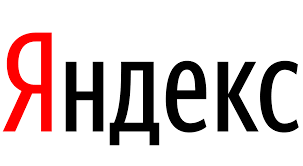 На этом сайте представлены видеоуроки по 15 предметам школьной программы. Изобразительное искусство в 5–7 классах дается в рамках предмета МХК (мировая художественная культура)https://school.yandex.ru/Арзамас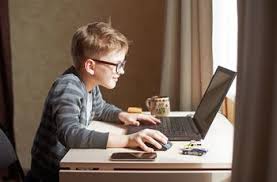 Отечественный просветительский проект, название которого перекликается с названием литературного кружка в России XIX века. Посвящен гуманитарному знанию, состоит из тематических еженедельных курсов. Курс от «Арзамаса» – нескучное погружение в тему с дополнительными текстами, тестами, видеосюжетами. Содержит курсы по изобразительному искусствуhttps://arzamas. academy/Московская
электронная школа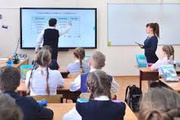 Ученикам и педагогам доступны сценарии уроков, электронные учебники и пособия по изобразительному искусству, интерактивные приложения и тесты. Учителя могут сформировать домашнее задание (в том числе цифровое) для каждого урока, а оценки за выполненные задания выставляются в электронном дневникеhttps://www.mos.ru/city/ projects/mesh/Российская
электронная школа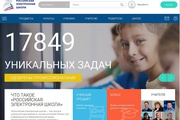 На портале выложены материалы для самостоятельного изучения изобразительного искусства. Каждый урок, помимо объяснения нового материала, содержит ряд тренировочных заданий. Информационно-образовательная среда «Российской электронной школы» объединяет учеников, учителей и родителей и открывает каждому равный доступ к качественному общему образованию https://resh.edu.ru/Форма контроля, домашнего заданияКто оцениваетВопросы, задания из учебникаУчительВопросы, задания из рабочих тетрадейУчительЗадания, разработанные педагогомУчительЗадания, размещенные на образовательных порталах, платформах, в тестирующих программахКомпьютерные программы(автоматическая проверка)Задания, разработанные педагогом, размещенные в тестирующих программах образовательных платформКомпьютерные программы(автоматическая проверка)Устные ответы (Скайп, Hangouts Meet, Free Conference Call, телефон)УчительСредства контроляФормы контроляКто оцениваетSkype, WhаtsApp, Viber и т.д.Устные ответыУчительЭлектронная почтаТестыУчитель. КомпьютерныепрограммыТестирующие программыЗадания в виде файлов(с ответами)Проектная деятельностьСамооценкаНазваниересурсаСсылкаКраткая аннотацияГосударственный Эрмитажhttp://www.hermitagemuseum.org/Сайт, рассказывающий об Эрмитаже, в котором хранятся настоящие шедевры мировой культуры. Сайт позволяет совершить прогулку по всем этажам этого замечательного музея, а также заглянуть во дворцы Петра I и Меншикова, эрмитажный театр и посетить временные выставки. Интересны и насыщены разделы «Шедевры коллекции», «История Эрмитажа». «Цифровая коллекция» – виртуальная галерея изображений экспонатов Эрмитажа с высоким разрешениемГосударственная Третьяковская галереяhttp://www.tretyakov.ru/Официальный сайт Государственной Третьяковской галереи. Можно совершить виртуальную экскурсию по экспозиции и временным выставкам галереи, окунуться в мир искусства и насладиться шедеврами известных мастеровГосударственный музей изобразительных искусств им. А.С. Пушкинаhttp://www.museum.ru/gmii/Сайт Государственного музея изобразительных искусств им. А.С. Пушкина. Содержит справочную информацию, историю музея с момента его создания до сегодняшних дней. Предоставляет возможность пройти по всем залам музея и посмотреть круговые панорамы двух из них; познакомиться с коллекциями, собранными за всю историю существования музея, а также юбилейными изданиями, выпущенными в честь его 100-летияРусский музейhttp://www.rusmuseum.ru/Сайт Государственного Русского музея. Подробный рассказ об истории музея и его сегодняшнем дне, возможность знакомства с шедеврами коллекцийМузей Луврhttp://www.louvre.fr/Официальный сайт музея. История. Описание коллекции. Виртуальная экскурсия. Веб-журнал музея. Программа выставок, лекций, симпозиумов, фильмов, концертов. Библиография, список аудио, видео, интерактивной продукции музеяСаратовский государственный художественный музей им. А.Н. Радищеваhttp://radmuseumart.ru/Первый провинциальный публичный музей в Российской империи. Место проведения выставок и учебы педагогов истории, изобразительного искусства, музыки Саратовской областиНазвание
ресурсаСсылкаКраткая аннотацияИзобразительное искусство и архитектура Западной Европы и Россииhttp://tsos.lan.krasu.ru/slaids/issk/dmitrieva/index.htmСайт учебных мультимедийных материалов Красноярского государственного университета. Курс лекций «Изобразительное искусство и архитектура Западной Европы и России». Автор – Дмитриева Н.Ю.Искусство Россииhttp://www.artrussia.ru/Галерея шедевров русского изобразительного искусства из собраний Третьяковской галереи, Русского музея, областных музеев и галерей России. Каталог современных произведений изобразительного и декоративно-прикладного искусства. Сведения о художниках. Аукцион. Книги и статьи. Материалы журнала «Искусство России»: новости, обзоры, арт-справочник. ФорумМир Леонардо да Винчи, биография, творчество, живописьhttp://worldleonard.h1.ru/Жизнь, творчество, изобретения Леонардо да Винчи. Галерея живописных, графических работ и манускриптов. Аннотации к живописным шедеврам. Об открытиях мастера в области прикладной механики, медицины, воздухоплаванияРусская иконаhttp://www.icon-art.narod.ru/Галерея работ художников-иконописцев на рубеже
XX–XXI веков. Информация о выставках, реставрации икон и фресок, технике иконописи. Статьи и обзоры. Ссылки.Абстракция: живопись и графикаhttp://www.angelfire.com/art2/abstract2«Авангард является ярким выражением культуры Модерна. Достижения таких его направлений, как абстракционизм, супрематизм, сюрреализм необходимо изучать и использовать в процессе создания искусства XXI века. Данный сайт как раз и представляет пример теоретического анализа авангарда и практического применения его законов в живописи и графике и при обучении рисованию детей и взрослых». Алексей ФанталовЭпоха Возрожденияhttp://renesans.narod.ru/Ренессанс (Возрождение), эпоха интеллектуального и художественного расцвета, который начался в Италии в XIV веке, достигнув пика в XVI веке и оказав значительное влияние на европейскую культуру. Среди выдающихся представителей этой эпохи – художник Альберти; архитектор, художник, ученый, поэт и математик Леонардо да ВинчиИмпрессионизм в сетиhttp://impressionnisme.narod.ruИмпрессионизм, направление в искусстве последней трети XIX – начале XX века. Мастера этого направления пытались непредвзято и как можно более естественно и свежо запечатлеть мимолетное впечатление от быстро текущей, постоянно меняющейся жизниОсновы
рисункаhttp://www.drawtraining.ru/Изучение вопросов формообразования, передачи объема, пропорций, перспективы. Учащиеся освоят азбуку рисунка в процессе практических заданий по рисованию портрета и фигуры человека, разнообразных натюрмортов, пейзажей и тематических композиций. Ответы на трудные вопросы, секреты и тайны мастеров изобразительного искусства.Иоханнес
Иттен.
Искусство
цветаhttp://itten.at.tut.by/itten-12.htmlКнига написана на основе наблюдений художника за цветом в природе и произведениях искусства различных времен и народов. Автор разбирает закономерности цветовых контрастов, цветовой гармонии и цветового конструированияПортал «Сеть творческих учителей» http://www.it-n.ru/communities.aspx?cat_no=4262&tmpl=comКрупнейший учительский образовательный интернет-проект России федерального значения. На портале собрана одна из крупнейших в интернете библиотек авторских методических разработок. Воспользоваться ими, узнать отзывы коллег, обменяться опытом работы, пройти обучение в мастер-классе, принять участие в конкурсах на портале можно бесплатно. Здесь есть сообщество «Уроки творчества: искусство и технология в школе», которое объединяет учителей МХК, музыки, ИЗО, прикладного труда Электронный научный журнал «Педагогика искусства» http://www.art-education.ru/AE-magazine/for-authors.htmСетевое периодическое научное издание, не имеющее печатного эквивалента. ЭНЖ публикует научные материалы по теории и истории художественной педагогики, проблемам эстетического воспитания и развития детей в области театра, экранных искусств, музыкального, изобразительного, декоративно-приклад-ного искусства, архитектуры и дизайна, методике преподавания предметов образовательной области «Искусство»Звезды нового века. Галерея детского творчества http://www.znv.ru/В этой галерее выставляется все, что в детском творчестве может быть сфотографировано и отсканировано: рисунки и поделки детей и коллективов. Максимальный возраст – 14 лет. Галерея готовится начать онлайн-конкурсы детских работ в различных номинациях Галерея детского рисункаhttp://www.rndavia.ru/gallery/Каталог. Живописные и графические работы. В галерею принимаются работы, выполненные по любой технологии детьми в возрасте до 18 лет. Работы должны сопровождаться данными: возраст, имя и фамилия автора, название рисунка, технология изготовления (акварель, гуашь, компьютерная графика и т.п.) Газета «Искусство»http://art.1september.ru/index.phpУчебно-методическое издание для учителей МХК, музыки и ИЗО, тематические номера, таблицы Искусство в школеhttp://art-in-school.narod.ru/Научно-методическое иллюстрированное издание, посвященное всей совокупности проблем преподавания искусств (художественной культуры, изобразительных искусств, музыки, театра), как в школьных, так и во внешкольных формах Искусство и образованиеhttp://www.art-in-school.ru/art/index.php?page=00Теория и практика искусства, эстетическое воспитание, вопросы педагогики (теория и методика), программы, учебникиИзобразительное искусство в школеhttp://www.art-in-school.ru/izo/index.php?page=00Педагогика и психология, проблемы художественного образования, уроки искусства в школе, мастер-классы а)б)в)г)д)а)б)в)г)д)а)б)в)а)б)в)Номер заданияОтветА12А 23А 32А 41А 54А 63А 72А 82А 91А 103А 113А 123А 131А 142А 153Номер заданияОтветВ1КубизмВ 2ОрдерВ 3КомпозицияВ 4ЛитографияВ 5ПейзажВ 6МемориалС1С1С2С2С3С3С4С4С5С5а)5а)2а)3а)2а)3б)2б)5б)1б)4б)2в)3в)4в)2в)1в)1г)1г)3г)3д)4д)1д)5№ЧастиработыЧислозаданийКоличествобаллов за заданиеМаксимальныйпервичный балл1Часть 1 151152Часть 2 62123Часть 3 5210ИтогоИтого2637Рейтинг13–22балла23-32балла33-37балловОтметка«3»«4»«5»а)б)в)г)д)а)б)в)Леонардо да ВинчиРафаэльМикеланджелоа) «Тройка»1. А. Саврасовб) «Московский дворик»2. К. Брюлловв) «Грачи прилетели»3. В. Перовг) «Последний день Помпеи»4. В. Поленовд) «Не ждали»5. И. Репина)б)в)г)д)а)б)в)Номер заданияОтветА11А 23А 34А 41А 52А 62А 71А 82А 93А 101А 112А 124А 133А 141А 153Номер заданияОтветВ1НатюрмортВ 2КолоритВ 3КарикатураВ 4РомантизмВ 5ГотикаВ 6МузейС1С1С2С2С3С3С4С4С5С5а)5а)1Леонардо да Винчиба)3а)3б)2б)3Рафаэльвб)4б)1в)4в)2Микеланджелоав)1в)2г)3г)2д)1д)5№ЧастиработыЧислозаданийКоличествобаллов за заданиеМаксимальныйпервичный балл1Часть 1 151152Часть 2 62123Часть 3 5210ИтогоИтого2637Рейтинг13–22балла23-32балла33-37балловОтметка«3»«4»«5»